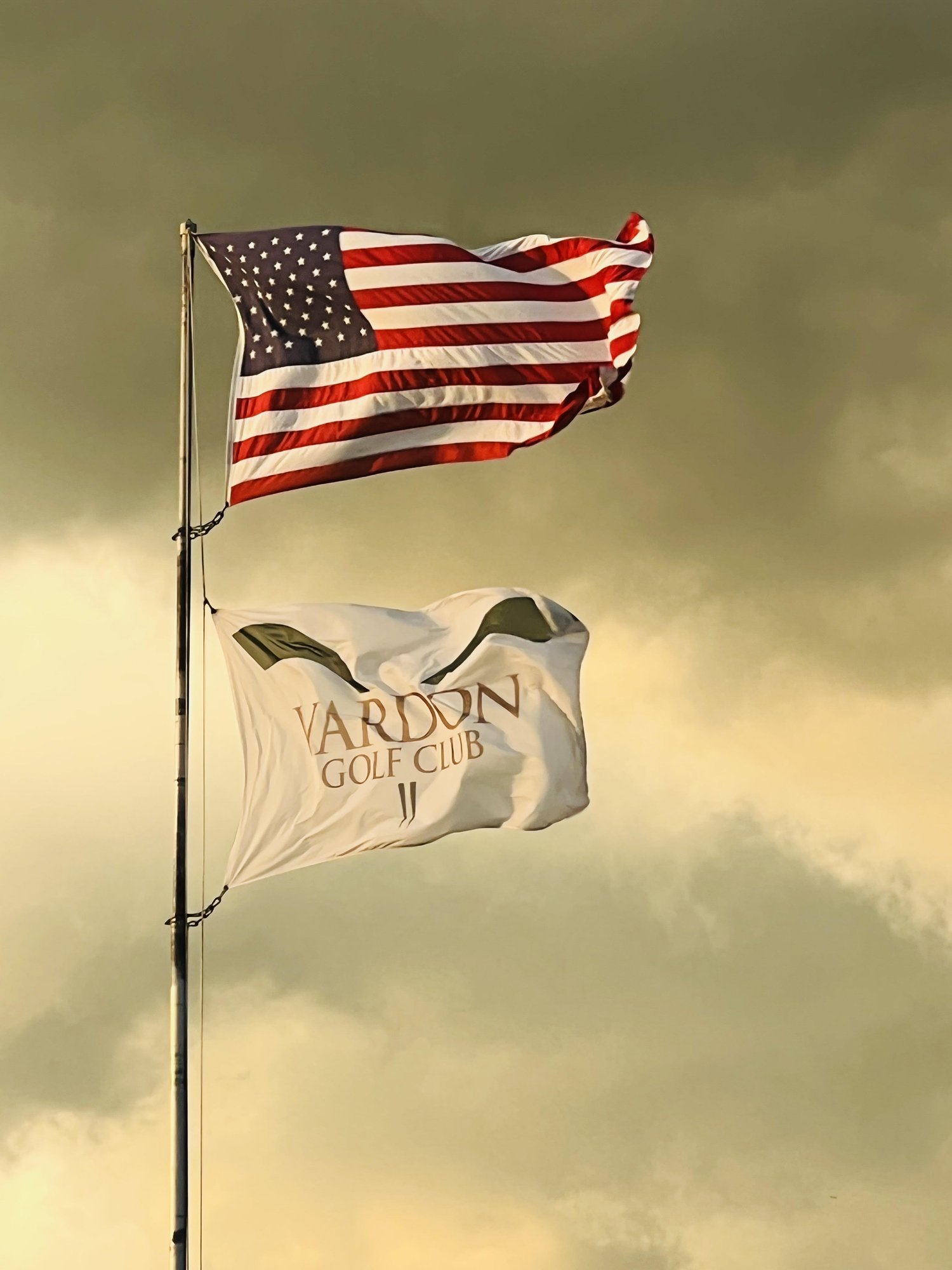 The Vardon membership will enjoy exclusive offerings on available to all our REGULAR MEMBERSHIP TYPE CLASSES.                                                           (Corporate Pass Members – do not apply)Unlimited golfingWeekend block on tee times between 7-10 am (Saturday – Sunday)On-line tee time bookingsBook a tee time 7 days in advanceAble to book multiple tee times10 Vardon member driven golf events for the 2023 season1st opportunity on all Pro Shop merchandise10% discounts inside Vardon’s 28 Club Grille & Bar regular food menu Vardon member charge account – billed monthlyMember appreciation party on Thanksgiving Saturday (FREE)Early reservations for Vardon’s 28 Club Grille and Bar Themed DinnersMember only Food and Wine EventsUSGA Handicap Committee member Vardon member only couples night events – Spring/Summer & Fall/Winter